صَديقة  الزّهوركانَت   ليلى  تَلعَبُ   في   الحَديقة  العامّة  الـمَليئةِ  بالأزهار   الرَّبيعِيّة ، حينَ  شاهَدَت  وَلَدًا  يَقطِفُ  الورد  وَيُقَطِّعُهُ  وَيَرميهِ  على  الأرض .غَضِبَت  ليلى  وَجَرت نَـحوَهُ  صائحَةً  :"  تَوَقَّف ! ماذا  فعل  لك الوردُ  لِتَحرِمَنا  مِنهُ؟ "- ماذا   تَقصِدين  بِـهذا  الكلام ؟ وَلِماذا  أنتِ  غاضِبَةٌ  ؟ - أنا  غاضِبَةٌ  لأَنَّنـي  أُحِبُّ  الزُّهورَ ، إِنَّ  لـها  فوائدَ  كثيرةً ، فَمِنَ  الزَّهر  يَـمتَصُّ  النّحلُ رَحيقَ  العَسَلِ، وَحَولَ  الوَردِ  تَطيرُ  الفَراشاتُ ، وَمِنهُ  نَستَخرِجُ  العُطورَ ، فإن  لم  تَستَمتِع  بِكُلِّ  ذلك  فاتركهُ  لِغَيرِكَ  .- كلامُكِ  صَحيحٌ  .  سَأَعتَنـي  مُنذُ  الآن بالزُّهورِ .  شكرًا  لَكِ . استخرج   من النّص  :-  فعلين ( في زمن  الـماضي )  :  شاهدت  -  غضبت  - -  فعلين  (في  زمن  الحاضر  ) :  تلعب  -  يقطف  - - اسـمًـا  مُعَرّفًا  ب أل  يبدأ  بـحرفٍ  قمريّ  : الحديقة -  ح (قمري)- اسـمًا  مُعَرّفًا  ب أل  يبدأ  بـحرف  شـمسيّ : النّحل – ن (شمسي )أكتب   "فادي "  مكان  "ليلى"  وأغيّر  ما يلزم :كانَت   ليلى  تَلعَبُ   في   الحَديقة  العامّة  حينَ  شاهَدَت  وَلَدًا  يَقطِفُ  الورد  وَيُقَطِّعُهُ  وَيَرميهِ  على  الأرض.كان   فادي  يلعب  في  الحديقة  العامّة  حين  شاهد  ولدًا  يقطف  الورد  ويقطّعه  و يرميه  على  الأرض  .غَضِبَت  ليلى  وَجَرت نَـحوَهُ  صائحَةً  :"  تَوَقَّف ! ماذا  فعل  لك الوردُ  لِتَحرِمَنا  مِنهُ؟ "غضب   فادي  و جرى  نـحوه  صائحًا  :"  توقّف  !  ماذا  فعل  لك  الورد  لتحرمنا  منه؟"‏‏        مدرسة دومينيكان لسيدة الداليفراند عاريا- لبنانالصّف الثاني الأساسي             حزيران – تصحيح الاسبوع الأول    الاسم: ...............................أ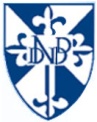 